Welcome to Zion!
All worshippers please fill out an attendance card in the pew rack and let us know how we might be of service to you.  Holy Communion at ZionThe Lord’s Supper is celebrated at this congregation as Jesus has given it. As he says, our Lord gives into our mouths not only bread and wine but his very body and blood to eat and to drink for the forgiveness of sins and to strengthen our union with him and with one another. Our Lord invites to his table those who trust his words, repent of all sin, and set aside any refusal to forgive and love as he forgives and loves us, that they may show forth his death until he comes. All communicants need to register in the narthex prior to the service.Because those who eat and drink our Lord’s body and blood unworthily do so to their great harm and because Holy Communion is a confession of the faith which is confessed at this altar, any who are not yet instructed, in doubt, or who hold a confession differing from that of this congregation and The Lutheran Church—Missouri Synod, are asked not to commune until they are able to speak with our pastor first.  He is happy to visit with you about the Christian faith and how to receive the Lord’s Supper for your good and for the good of others. Those not communing are invited to come to the altar, cross your arms in front of you, and bow your head to receive a pastoral blessing.  By the Voluntary Poverty of Christ, We Enter the Kingdom of GodTo love and trust in earthly wealth is vanity. For nothing of this earth will last forever, nor can any of it grant eternal life (Eccl. 5:10). But the one who trusts in God is “occupied with joy in his heart” and is able to sleep in peace, “whether he eats little or much,” because he knows that the “days of his life” are “the gift of God” (Eccl. 5:12, 18–20). The person who trusts in riches cannot sleep, because he “shall take nothing for his toil that he may carry away in his hand” (Eccl. 5:15). Therefore, it is difficult “for those who have wealth to enter the kingdom of God” (Mark 20:23). Indeed, it is impossible for man, yet “all things are possible with God” (Mark 20:27). Thus, the Rich Man, Jesus Christ, has made Himself poor and has gone through “the eye of a needle,” through death and the grave, “to enter the kingdom of God” on our behalf (Mark 20:24–25). He is the “great high priest who has passed through the heavens” (Heb. 4:14), so that we may now enter His Sabbath rest by faith in His forgiveness (Heb. 4:3–9).ZIONLUTHERANCHURCH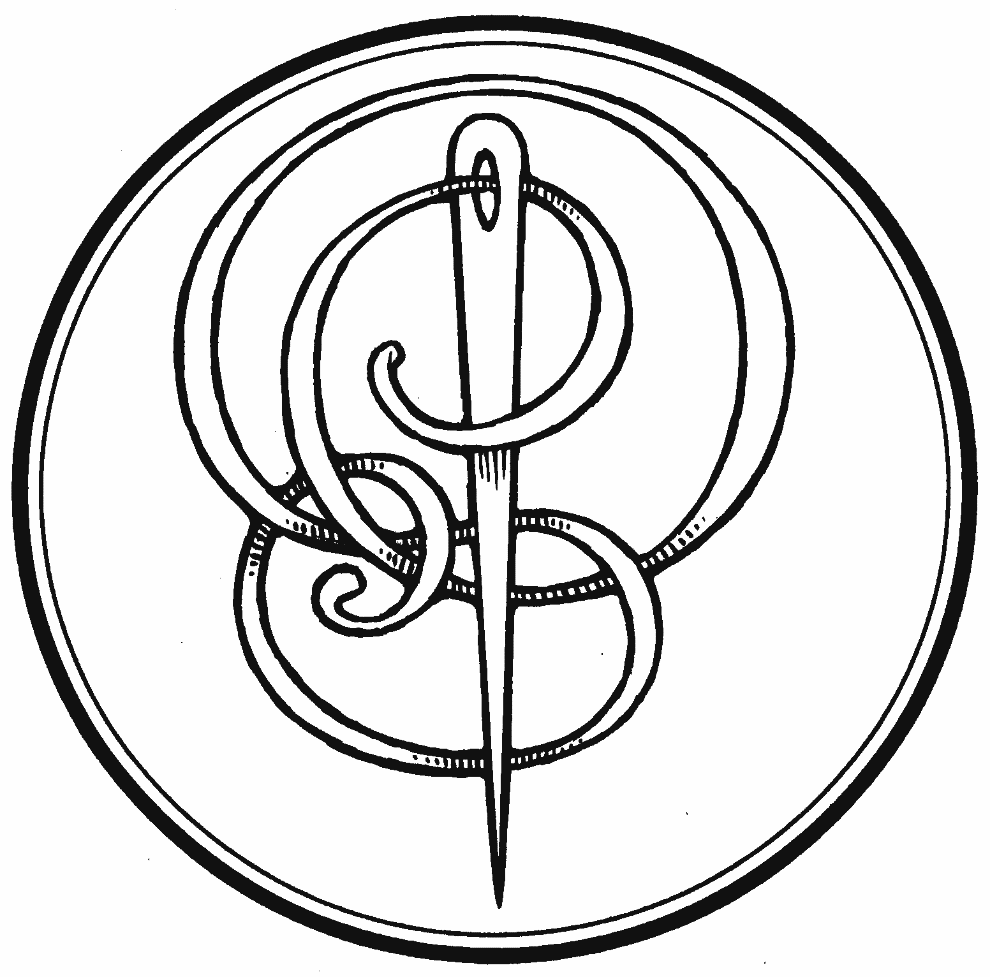 KEARNEY, NEBRASKAPrayers for Our MembersPrayers for Our MembersPrayers for Our MembersPrayers for Our MembersPrayers for Our MembersPrayers for Our MembersPrayers for Our MembersPrayers for Our MembersPrayers for Our MembersPrayers for Our MembersPrayers for Our MembersPrayers for Our MembersPrayers for Our MembersPrayers for Our MembersPrayers for Our MembersMarc & Lyn HoffmanMarc & Lyn HoffmanMarc & Lyn HoffmanMarc & Lyn HoffmanMarc & Lyn HoffmanMarc & Lyn HoffmanMarc & Lyn HoffmanMarc & Lyn HoffmanMarc & Lyn HoffmanMarc & Lyn HoffmanMarc & Lyn HoffmanMarc & Lyn HoffmanMarc & Lyn HoffmanAwaiting AdoptionAwaiting AdoptionChelsea Herrera, Chelsea JungeChelsea Herrera, Chelsea JungeChelsea Herrera, Chelsea JungeChelsea Herrera, Chelsea JungeChelsea Herrera, Chelsea JungeChelsea Herrera, Chelsea JungeChelsea Herrera, Chelsea JungeChelsea Herrera, Chelsea JungeChelsea Herrera, Chelsea JungeChelsea Herrera, Chelsea JungeChelsea Herrera, Chelsea JungeChelsea Herrera, Chelsea JungeChelsea Herrera, Chelsea JungeExpectant MothersExpectant MothersJordan & Sharon HockemeierJordan & Sharon HockemeierJordan & Sharon HockemeierJordan & Sharon HockemeierJordan & Sharon HockemeierJordan & Sharon HockemeierJordan & Sharon HockemeierJordan & Sharon HockemeierJordan & Sharon HockemeierJordan & Sharon HockemeierJordan & Sharon HockemeierJordan & Sharon HockemeierJordan & Sharon HockemeierHoly MarriageHoly MarriageNorman Abels (At Home)Norman Abels (At Home)Norman Abels (At Home)Norman Abels (At Home)Norman Abels (At Home)Norman Abels (At Home)Norman Abels (At Home)Norman Abels (At Home)Norman Abels (At Home)Norman Abels (At Home)Norman Abels (At Home)Norman Abels (At Home)Norman Abels (At Home)HealingHealingJudy AhrensJudy AhrensJudy AhrensJudy AhrensJudy AhrensJudy AhrensJudy AhrensJudy AhrensJudy AhrensJudy AhrensJudy AhrensJudy AhrensJudy AhrensHealingHealingVaughn Albrecht (Northridge)Vaughn Albrecht (Northridge)Vaughn Albrecht (Northridge)Vaughn Albrecht (Northridge)Vaughn Albrecht (Northridge)Vaughn Albrecht (Northridge)Vaughn Albrecht (Northridge)Vaughn Albrecht (Northridge)Vaughn Albrecht (Northridge)Vaughn Albrecht (Northridge)Vaughn Albrecht (Northridge)Vaughn Albrecht (Northridge)Vaughn Albrecht (Northridge)HealingHealingTom & DyAnn AltwineTom & DyAnn AltwineTom & DyAnn AltwineTom & DyAnn AltwineTom & DyAnn AltwineTom & DyAnn AltwineTom & DyAnn AltwineTom & DyAnn AltwineTom & DyAnn AltwineTom & DyAnn AltwineTom & DyAnn AltwineTom & DyAnn AltwineTom & DyAnn AltwineHealingHealingElaine Buss (Cambridge Court)Elaine Buss (Cambridge Court)Elaine Buss (Cambridge Court)Elaine Buss (Cambridge Court)Elaine Buss (Cambridge Court)Elaine Buss (Cambridge Court)Elaine Buss (Cambridge Court)Elaine Buss (Cambridge Court)Elaine Buss (Cambridge Court)Elaine Buss (Cambridge Court)Elaine Buss (Cambridge Court)Elaine Buss (Cambridge Court)Elaine Buss (Cambridge Court)HealingHealingPat Flodine (Cambridge Court)Pat Flodine (Cambridge Court)Pat Flodine (Cambridge Court)Pat Flodine (Cambridge Court)Pat Flodine (Cambridge Court)Pat Flodine (Cambridge Court)Pat Flodine (Cambridge Court)Pat Flodine (Cambridge Court)Pat Flodine (Cambridge Court)Pat Flodine (Cambridge Court)Pat Flodine (Cambridge Court)Pat Flodine (Cambridge Court)Pat Flodine (Cambridge Court)HealingHealingVi FoxVi FoxVi FoxVi FoxVi FoxVi FoxVi FoxVi FoxVi FoxVi FoxVi FoxVi FoxVi FoxHealingHealingMarilyn FuquaMarilyn FuquaMarilyn FuquaMarilyn FuquaMarilyn FuquaMarilyn FuquaMarilyn FuquaMarilyn FuquaMarilyn FuquaMarilyn FuquaMarilyn FuquaMarilyn FuquaMarilyn FuquaHealingHealingNathan GauntNathan GauntNathan GauntNathan GauntNathan GauntNathan GauntNathan GauntNathan GauntNathan GauntNathan GauntNathan GauntNathan GauntNathan GauntHealingHealingVerleen GentryVerleen GentryVerleen GentryVerleen GentryVerleen GentryVerleen GentryVerleen GentryVerleen GentryVerleen GentryVerleen GentryVerleen GentryVerleen GentryVerleen GentryHealingHealingHenry HodgsonHenry HodgsonHenry HodgsonHenry HodgsonHenry HodgsonHenry HodgsonHenry HodgsonHenry HodgsonHenry HodgsonHenry HodgsonHenry HodgsonHenry HodgsonHenry HodgsonUpcoming surgeryUpcoming surgerySteve & Fran JungeSteve & Fran JungeSteve & Fran JungeSteve & Fran JungeSteve & Fran JungeSteve & Fran JungeSteve & Fran JungeSteve & Fran JungeSteve & Fran JungeSteve & Fran JungeSteve & Fran JungeSteve & Fran JungeSteve & Fran JungeHealingHealingLavonne Peterson Lavonne Peterson Lavonne Peterson Lavonne Peterson Lavonne Peterson Lavonne Peterson Lavonne Peterson Lavonne Peterson Lavonne Peterson Lavonne Peterson Lavonne Peterson Lavonne Peterson Lavonne Peterson HealingHealingGeraldine RoederGeraldine RoederGeraldine RoederGeraldine RoederGeraldine RoederGeraldine RoederGeraldine RoederGeraldine RoederGeraldine RoederGeraldine RoederGeraldine RoederGeraldine RoederGeraldine RoederHealingHealingJane SchmidJane SchmidJane SchmidJane SchmidJane SchmidJane SchmidJane SchmidJane SchmidJane SchmidJane SchmidJane SchmidJane SchmidJane SchmidHealingHealingSylvia SchmidtSylvia SchmidtSylvia SchmidtSylvia SchmidtSylvia SchmidtSylvia SchmidtSylvia SchmidtSylvia SchmidtSylvia SchmidtSylvia SchmidtSylvia SchmidtSylvia SchmidtSylvia SchmidtHealingHealingPam UhlirPam UhlirPam UhlirPam UhlirPam UhlirPam UhlirPam UhlirPam UhlirPam UhlirPam UhlirPam UhlirPam UhlirPam UhlirHealingHealingBryceton HerreraBryceton HerreraBryceton HerreraBryceton HerreraBryceton HerreraBryceton HerreraBryceton HerreraBryceton HerreraBryceton HerreraBryceton HerreraBryceton HerreraBryceton HerreraBryceton HerreraHealingHealingAmy TonnigesAmy TonnigesAmy TonnigesAmy TonnigesAmy TonnigesAmy TonnigesAmy TonnigesAmy TonnigesAmy TonnigesAmy TonnigesAmy TonnigesAmy TonnigesAmy TonnigesHealingHealingWayne SikesWayne SikesWayne SikesWayne SikesWayne SikesWayne SikesWayne SikesWayne SikesWayne SikesWayne SikesWayne SikesWayne SikesWayne SikesCancerCancerKim VosKim VosKim VosKim VosKim VosKim VosKim VosKim VosKim VosKim VosKim VosKim VosKim VosCancerCancerMorris HilgenkampMorris HilgenkampMorris HilgenkampMorris HilgenkampMorris HilgenkampMorris HilgenkampMorris HilgenkampMorris HilgenkampMorris HilgenkampMorris HilgenkampMorris HilgenkampMorris HilgenkampMorris HilgenkampHospiceHospicePrayers for Our Members’ Family & FriendsPrayers for Our Members’ Family & FriendsPrayers for Our Members’ Family & FriendsPrayers for Our Members’ Family & FriendsPrayers for Our Members’ Family & FriendsPrayers for Our Members’ Family & FriendsPrayers for Our Members’ Family & FriendsPrayers for Our Members’ Family & FriendsPrayers for Our Members’ Family & FriendsPrayers for Our Members’ Family & FriendsPrayers for Our Members’ Family & FriendsPrayers for Our Members’ Family & FriendsPrayers for Our Members’ Family & FriendsPrayers for Our Members’ Family & FriendsPrayers for Our Members’ Family & FriendsWill Brennemann (Jami Helmbrecht’s father)Will Brennemann (Jami Helmbrecht’s father)Will Brennemann (Jami Helmbrecht’s father)Will Brennemann (Jami Helmbrecht’s father)Will Brennemann (Jami Helmbrecht’s father)Will Brennemann (Jami Helmbrecht’s father)Will Brennemann (Jami Helmbrecht’s father)Will Brennemann (Jami Helmbrecht’s father)Will Brennemann (Jami Helmbrecht’s father)Will Brennemann (Jami Helmbrecht’s father)Will Brennemann (Jami Helmbrecht’s father)Will Brennemann (Jami Helmbrecht’s father)Will Brennemann (Jami Helmbrecht’s father)Will Brennemann (Jami Helmbrecht’s father)Memory CareDon Berg (Evelyn Heiden’s brother)Don Berg (Evelyn Heiden’s brother)Don Berg (Evelyn Heiden’s brother)Don Berg (Evelyn Heiden’s brother)Don Berg (Evelyn Heiden’s brother)Don Berg (Evelyn Heiden’s brother)Don Berg (Evelyn Heiden’s brother)Don Berg (Evelyn Heiden’s brother)Don Berg (Evelyn Heiden’s brother)Don Berg (Evelyn Heiden’s brother)Don Berg (Evelyn Heiden’s brother)Don Berg (Evelyn Heiden’s brother)Don Berg (Evelyn Heiden’s brother)Don Berg (Evelyn Heiden’s brother)HealingSherry Campbell (Judy Ahren’s cousin)Sherry Campbell (Judy Ahren’s cousin)Sherry Campbell (Judy Ahren’s cousin)Sherry Campbell (Judy Ahren’s cousin)Sherry Campbell (Judy Ahren’s cousin)Sherry Campbell (Judy Ahren’s cousin)Sherry Campbell (Judy Ahren’s cousin)Sherry Campbell (Judy Ahren’s cousin)Sherry Campbell (Judy Ahren’s cousin)Sherry Campbell (Judy Ahren’s cousin)Sherry Campbell (Judy Ahren’s cousin)Sherry Campbell (Judy Ahren’s cousin)Sherry Campbell (Judy Ahren’s cousin)Sherry Campbell (Judy Ahren’s cousin)HealingElaine de la Motte(Carol Herron’s sister in Law)Elaine de la Motte(Carol Herron’s sister in Law)Elaine de la Motte(Carol Herron’s sister in Law)Elaine de la Motte(Carol Herron’s sister in Law)Elaine de la Motte(Carol Herron’s sister in Law)Elaine de la Motte(Carol Herron’s sister in Law)Elaine de la Motte(Carol Herron’s sister in Law)Elaine de la Motte(Carol Herron’s sister in Law)Elaine de la Motte(Carol Herron’s sister in Law)Elaine de la Motte(Carol Herron’s sister in Law)Elaine de la Motte(Carol Herron’s sister in Law)Elaine de la Motte(Carol Herron’s sister in Law)Elaine de la Motte(Carol Herron’s sister in Law)Elaine de la Motte(Carol Herron’s sister in Law)HealingLois Hanson (Pastor Hanson’s wife)Lois Hanson (Pastor Hanson’s wife)Lois Hanson (Pastor Hanson’s wife)Lois Hanson (Pastor Hanson’s wife)Lois Hanson (Pastor Hanson’s wife)Lois Hanson (Pastor Hanson’s wife)Lois Hanson (Pastor Hanson’s wife)Lois Hanson (Pastor Hanson’s wife)Lois Hanson (Pastor Hanson’s wife)Lois Hanson (Pastor Hanson’s wife)Lois Hanson (Pastor Hanson’s wife)Lois Hanson (Pastor Hanson’s wife)Lois Hanson (Pastor Hanson’s wife)Lois Hanson (Pastor Hanson’s wife)HealingNorman Hockemeier (Ken’s father)Norman Hockemeier (Ken’s father)Norman Hockemeier (Ken’s father)Norman Hockemeier (Ken’s father)Norman Hockemeier (Ken’s father)Norman Hockemeier (Ken’s father)Norman Hockemeier (Ken’s father)Norman Hockemeier (Ken’s father)Norman Hockemeier (Ken’s father)Norman Hockemeier (Ken’s father)Norman Hockemeier (Ken’s father)Norman Hockemeier (Ken’s father)Norman Hockemeier (Ken’s father)Norman Hockemeier (Ken’s father)TransitionRoger Hoffman (Marc’s father)Roger Hoffman (Marc’s father)Roger Hoffman (Marc’s father)Roger Hoffman (Marc’s father)Roger Hoffman (Marc’s father)Roger Hoffman (Marc’s father)Roger Hoffman (Marc’s father)Roger Hoffman (Marc’s father)Roger Hoffman (Marc’s father)Roger Hoffman (Marc’s father)Roger Hoffman (Marc’s father)Roger Hoffman (Marc’s father)Roger Hoffman (Marc’s father)Roger Hoffman (Marc’s father)HealingMiles Margritz (Wanda Glanzer’s nephew)Miles Margritz (Wanda Glanzer’s nephew)Miles Margritz (Wanda Glanzer’s nephew)Miles Margritz (Wanda Glanzer’s nephew)Miles Margritz (Wanda Glanzer’s nephew)Miles Margritz (Wanda Glanzer’s nephew)Miles Margritz (Wanda Glanzer’s nephew)Miles Margritz (Wanda Glanzer’s nephew)Miles Margritz (Wanda Glanzer’s nephew)Miles Margritz (Wanda Glanzer’s nephew)Miles Margritz (Wanda Glanzer’s nephew)Miles Margritz (Wanda Glanzer’s nephew)Miles Margritz (Wanda Glanzer’s nephew)Miles Margritz (Wanda Glanzer’s nephew)HealingErnie North (Michelle Millsap’s father)Ernie North (Michelle Millsap’s father)Ernie North (Michelle Millsap’s father)Ernie North (Michelle Millsap’s father)Ernie North (Michelle Millsap’s father)Ernie North (Michelle Millsap’s father)Ernie North (Michelle Millsap’s father)Ernie North (Michelle Millsap’s father)Ernie North (Michelle Millsap’s father)Ernie North (Michelle Millsap’s father)Ernie North (Michelle Millsap’s father)Ernie North (Michelle Millsap’s father)Ernie North (Michelle Millsap’s father)Ernie North (Michelle Millsap’s father)HealingAshli Tolle (Todd Willers’ friend)Ashli Tolle (Todd Willers’ friend)Ashli Tolle (Todd Willers’ friend)Ashli Tolle (Todd Willers’ friend)Ashli Tolle (Todd Willers’ friend)Ashli Tolle (Todd Willers’ friend)Ashli Tolle (Todd Willers’ friend)Ashli Tolle (Todd Willers’ friend)Ashli Tolle (Todd Willers’ friend)Ashli Tolle (Todd Willers’ friend)Ashli Tolle (Todd Willers’ friend)Ashli Tolle (Todd Willers’ friend)Ashli Tolle (Todd Willers’ friend)Ashli Tolle (Todd Willers’ friend)HealingRick Uhlir (Pam Uhlir’s brother)Rick Uhlir (Pam Uhlir’s brother)Rick Uhlir (Pam Uhlir’s brother)Rick Uhlir (Pam Uhlir’s brother)Rick Uhlir (Pam Uhlir’s brother)Rick Uhlir (Pam Uhlir’s brother)Rick Uhlir (Pam Uhlir’s brother)Rick Uhlir (Pam Uhlir’s brother)Rick Uhlir (Pam Uhlir’s brother)Rick Uhlir (Pam Uhlir’s brother)Rick Uhlir (Pam Uhlir’s brother)Rick Uhlir (Pam Uhlir’s brother)Rick Uhlir (Pam Uhlir’s brother)Rick Uhlir (Pam Uhlir’s brother)HealingMike Weinzierl (Judy Tadlock’s son-in-law)Mike Weinzierl (Judy Tadlock’s son-in-law)Mike Weinzierl (Judy Tadlock’s son-in-law)Mike Weinzierl (Judy Tadlock’s son-in-law)Mike Weinzierl (Judy Tadlock’s son-in-law)Mike Weinzierl (Judy Tadlock’s son-in-law)Mike Weinzierl (Judy Tadlock’s son-in-law)Mike Weinzierl (Judy Tadlock’s son-in-law)Mike Weinzierl (Judy Tadlock’s son-in-law)Mike Weinzierl (Judy Tadlock’s son-in-law)Mike Weinzierl (Judy Tadlock’s son-in-law)Mike Weinzierl (Judy Tadlock’s son-in-law)Mike Weinzierl (Judy Tadlock’s son-in-law)Mike Weinzierl (Judy Tadlock’s son-in-law)HealingTyler Christensen (Bruce & Joni Brooks nephew)Tyler Christensen (Bruce & Joni Brooks nephew)Tyler Christensen (Bruce & Joni Brooks nephew)Tyler Christensen (Bruce & Joni Brooks nephew)Tyler Christensen (Bruce & Joni Brooks nephew)Tyler Christensen (Bruce & Joni Brooks nephew)Tyler Christensen (Bruce & Joni Brooks nephew)Tyler Christensen (Bruce & Joni Brooks nephew)Tyler Christensen (Bruce & Joni Brooks nephew)Tyler Christensen (Bruce & Joni Brooks nephew)Tyler Christensen (Bruce & Joni Brooks nephew)Tyler Christensen (Bruce & Joni Brooks nephew)Tyler Christensen (Bruce & Joni Brooks nephew)Tyler Christensen (Bruce & Joni Brooks nephew)CancerCorey Ellis (Judy Tadlock’s nephew)Corey Ellis (Judy Tadlock’s nephew)Corey Ellis (Judy Tadlock’s nephew)Corey Ellis (Judy Tadlock’s nephew)Corey Ellis (Judy Tadlock’s nephew)Corey Ellis (Judy Tadlock’s nephew)Corey Ellis (Judy Tadlock’s nephew)Corey Ellis (Judy Tadlock’s nephew)Corey Ellis (Judy Tadlock’s nephew)Corey Ellis (Judy Tadlock’s nephew)Corey Ellis (Judy Tadlock’s nephew)Corey Ellis (Judy Tadlock’s nephew)Corey Ellis (Judy Tadlock’s nephew)Corey Ellis (Judy Tadlock’s nephew)CancerPatty Ellis (Fran Junge’s sister)Patty Ellis (Fran Junge’s sister)Patty Ellis (Fran Junge’s sister)Patty Ellis (Fran Junge’s sister)Patty Ellis (Fran Junge’s sister)Patty Ellis (Fran Junge’s sister)Patty Ellis (Fran Junge’s sister)Patty Ellis (Fran Junge’s sister)Patty Ellis (Fran Junge’s sister)Patty Ellis (Fran Junge’s sister)Patty Ellis (Fran Junge’s sister)Patty Ellis (Fran Junge’s sister)Patty Ellis (Fran Junge’s sister)Patty Ellis (Fran Junge’s sister)CancerDean Fox (Lewis and Carolyn Westman’s friend)Dean Fox (Lewis and Carolyn Westman’s friend)Dean Fox (Lewis and Carolyn Westman’s friend)Dean Fox (Lewis and Carolyn Westman’s friend)Dean Fox (Lewis and Carolyn Westman’s friend)Dean Fox (Lewis and Carolyn Westman’s friend)Dean Fox (Lewis and Carolyn Westman’s friend)Dean Fox (Lewis and Carolyn Westman’s friend)Dean Fox (Lewis and Carolyn Westman’s friend)Dean Fox (Lewis and Carolyn Westman’s friend)Dean Fox (Lewis and Carolyn Westman’s friend)Dean Fox (Lewis and Carolyn Westman’s friend)Dean Fox (Lewis and Carolyn Westman’s friend)Dean Fox (Lewis and Carolyn Westman’s friend)CancerBarb Gillion (Shirley Helmbrecht’s friend)Barb Gillion (Shirley Helmbrecht’s friend)Barb Gillion (Shirley Helmbrecht’s friend)Barb Gillion (Shirley Helmbrecht’s friend)Barb Gillion (Shirley Helmbrecht’s friend)Barb Gillion (Shirley Helmbrecht’s friend)Barb Gillion (Shirley Helmbrecht’s friend)Barb Gillion (Shirley Helmbrecht’s friend)Barb Gillion (Shirley Helmbrecht’s friend)Barb Gillion (Shirley Helmbrecht’s friend)Barb Gillion (Shirley Helmbrecht’s friend)Barb Gillion (Shirley Helmbrecht’s friend)Barb Gillion (Shirley Helmbrecht’s friend)Barb Gillion (Shirley Helmbrecht’s friend)CancerCarol Haubold (Don Helmbrecht’s sister)Carol Haubold (Don Helmbrecht’s sister)Carol Haubold (Don Helmbrecht’s sister)Carol Haubold (Don Helmbrecht’s sister)Carol Haubold (Don Helmbrecht’s sister)Carol Haubold (Don Helmbrecht’s sister)Carol Haubold (Don Helmbrecht’s sister)Carol Haubold (Don Helmbrecht’s sister)Carol Haubold (Don Helmbrecht’s sister)Carol Haubold (Don Helmbrecht’s sister)Carol Haubold (Don Helmbrecht’s sister)Carol Haubold (Don Helmbrecht’s sister)Carol Haubold (Don Helmbrecht’s sister)Carol Haubold (Don Helmbrecht’s sister)CancerBill Jedlicka (Pam Uhlir’s cousin)Bill Jedlicka (Pam Uhlir’s cousin)Bill Jedlicka (Pam Uhlir’s cousin)Bill Jedlicka (Pam Uhlir’s cousin)Bill Jedlicka (Pam Uhlir’s cousin)Bill Jedlicka (Pam Uhlir’s cousin)Bill Jedlicka (Pam Uhlir’s cousin)Bill Jedlicka (Pam Uhlir’s cousin)Bill Jedlicka (Pam Uhlir’s cousin)Bill Jedlicka (Pam Uhlir’s cousin)Bill Jedlicka (Pam Uhlir’s cousin)Bill Jedlicka (Pam Uhlir’s cousin)Bill Jedlicka (Pam Uhlir’s cousin)Bill Jedlicka (Pam Uhlir’s cousin)CancerCarol Jilg (Rich and Larae Crow’s friend)Carol Jilg (Rich and Larae Crow’s friend)Carol Jilg (Rich and Larae Crow’s friend)Carol Jilg (Rich and Larae Crow’s friend)Carol Jilg (Rich and Larae Crow’s friend)Carol Jilg (Rich and Larae Crow’s friend)Carol Jilg (Rich and Larae Crow’s friend)Carol Jilg (Rich and Larae Crow’s friend)Carol Jilg (Rich and Larae Crow’s friend)Carol Jilg (Rich and Larae Crow’s friend)Carol Jilg (Rich and Larae Crow’s friend)Carol Jilg (Rich and Larae Crow’s friend)Carol Jilg (Rich and Larae Crow’s friend)Carol Jilg (Rich and Larae Crow’s friend)CancerSharon Mulhair (Pam Uhlir’s cousin)Sharon Mulhair (Pam Uhlir’s cousin)Sharon Mulhair (Pam Uhlir’s cousin)Sharon Mulhair (Pam Uhlir’s cousin)Sharon Mulhair (Pam Uhlir’s cousin)Sharon Mulhair (Pam Uhlir’s cousin)Sharon Mulhair (Pam Uhlir’s cousin)Sharon Mulhair (Pam Uhlir’s cousin)Sharon Mulhair (Pam Uhlir’s cousin)Sharon Mulhair (Pam Uhlir’s cousin)Sharon Mulhair (Pam Uhlir’s cousin)Sharon Mulhair (Pam Uhlir’s cousin)Sharon Mulhair (Pam Uhlir’s cousin)Sharon Mulhair (Pam Uhlir’s cousin)CancerDonna Peterson (Lavonne Peterson’s cousin)Donna Peterson (Lavonne Peterson’s cousin)Donna Peterson (Lavonne Peterson’s cousin)Donna Peterson (Lavonne Peterson’s cousin)Donna Peterson (Lavonne Peterson’s cousin)Donna Peterson (Lavonne Peterson’s cousin)Donna Peterson (Lavonne Peterson’s cousin)Donna Peterson (Lavonne Peterson’s cousin)Donna Peterson (Lavonne Peterson’s cousin)Donna Peterson (Lavonne Peterson’s cousin)Donna Peterson (Lavonne Peterson’s cousin)Donna Peterson (Lavonne Peterson’s cousin)Donna Peterson (Lavonne Peterson’s cousin)Donna Peterson (Lavonne Peterson’s cousin)CancerGayla Probasco (Lewis & Carolyn Westman’s friend)Gayla Probasco (Lewis & Carolyn Westman’s friend)Gayla Probasco (Lewis & Carolyn Westman’s friend)Gayla Probasco (Lewis & Carolyn Westman’s friend)Gayla Probasco (Lewis & Carolyn Westman’s friend)Gayla Probasco (Lewis & Carolyn Westman’s friend)Gayla Probasco (Lewis & Carolyn Westman’s friend)Gayla Probasco (Lewis & Carolyn Westman’s friend)Gayla Probasco (Lewis & Carolyn Westman’s friend)Gayla Probasco (Lewis & Carolyn Westman’s friend)Gayla Probasco (Lewis & Carolyn Westman’s friend)Gayla Probasco (Lewis & Carolyn Westman’s friend)Gayla Probasco (Lewis & Carolyn Westman’s friend)Gayla Probasco (Lewis & Carolyn Westman’s friend)Brain Surgery/CancerChristiana Rieker (Lonna Gronewoller’s cousin)Christiana Rieker (Lonna Gronewoller’s cousin)Christiana Rieker (Lonna Gronewoller’s cousin)Christiana Rieker (Lonna Gronewoller’s cousin)Christiana Rieker (Lonna Gronewoller’s cousin)Christiana Rieker (Lonna Gronewoller’s cousin)Christiana Rieker (Lonna Gronewoller’s cousin)Christiana Rieker (Lonna Gronewoller’s cousin)Christiana Rieker (Lonna Gronewoller’s cousin)Christiana Rieker (Lonna Gronewoller’s cousin)Christiana Rieker (Lonna Gronewoller’s cousin)Christiana Rieker (Lonna Gronewoller’s cousin)Christiana Rieker (Lonna Gronewoller’s cousin)Christiana Rieker (Lonna Gronewoller’s cousin)CancerWyatt Smidt (Zion student Ashyln Smidt’s younger brother)Wyatt Smidt (Zion student Ashyln Smidt’s younger brother)Wyatt Smidt (Zion student Ashyln Smidt’s younger brother)Wyatt Smidt (Zion student Ashyln Smidt’s younger brother)Wyatt Smidt (Zion student Ashyln Smidt’s younger brother)Wyatt Smidt (Zion student Ashyln Smidt’s younger brother)Wyatt Smidt (Zion student Ashyln Smidt’s younger brother)Wyatt Smidt (Zion student Ashyln Smidt’s younger brother)Wyatt Smidt (Zion student Ashyln Smidt’s younger brother)Wyatt Smidt (Zion student Ashyln Smidt’s younger brother)Wyatt Smidt (Zion student Ashyln Smidt’s younger brother)Wyatt Smidt (Zion student Ashyln Smidt’s younger brother)Wyatt Smidt (Zion student Ashyln Smidt’s younger brother)Wyatt Smidt (Zion student Ashyln Smidt’s younger brother)CancerTyrone Uhlir (Pam’s nephew)Tyrone Uhlir (Pam’s nephew)Tyrone Uhlir (Pam’s nephew)Tyrone Uhlir (Pam’s nephew)Tyrone Uhlir (Pam’s nephew)Tyrone Uhlir (Pam’s nephew)Tyrone Uhlir (Pam’s nephew)Tyrone Uhlir (Pam’s nephew)Tyrone Uhlir (Pam’s nephew)Tyrone Uhlir (Pam’s nephew)Tyrone Uhlir (Pam’s nephew)Tyrone Uhlir (Pam’s nephew)Tyrone Uhlir (Pam’s nephew)Tyrone Uhlir (Pam’s nephew)CancerJohn Christensen, Dustin Schutt, Charles NicklesJohn Christensen, Dustin Schutt, Charles NicklesJohn Christensen, Dustin Schutt, Charles NicklesJohn Christensen, Dustin Schutt, Charles NicklesJohn Christensen, Dustin Schutt, Charles NicklesJohn Christensen, Dustin Schutt, Charles NicklesJohn Christensen, Dustin Schutt, Charles NicklesJohn Christensen, Dustin Schutt, Charles NicklesJohn Christensen, Dustin Schutt, Charles NicklesJohn Christensen, Dustin Schutt, Charles NicklesJohn Christensen, Dustin Schutt, Charles NicklesJohn Christensen, Dustin Schutt, Charles NicklesJohn Christensen, Dustin Schutt, Charles NicklesJohn Christensen, Dustin Schutt, Charles NicklesMilitaryDivine ServiceDivine ServiceDivine ServiceDivine ServiceDivine ServiceDivine ServiceDivine ServiceDivine ServiceDivine ServiceDivine ServiceDivine ServiceDivine ServiceSetting OneSetting OneSetting OneSetting OneSetting OneSetting OneSetting OneSetting OneSetting OneSetting OneSetting OneSetting OnePreparationPreparationPreparationPreparationPreparationPreparationPreparationPreparationPreparationPreparationPreparationOpening HymnOpening HymnOpening HymnOpening HymnOpening Hymn          #785          #785          #785          #785          #785          #785          #785Confession and AbsolutionConfession and AbsolutionConfession and AbsolutionConfession and AbsolutionConfession and AbsolutionConfession and AbsolutionConfession and AbsolutionConfession and AbsolutionConfession and AbsolutionConfession and Absolution p.151 p.151Service of the WordService of the WordService of the WordService of the WordService of the WordService of the WordService of the WordService of the WordService of the WordService of the WordService of the WordService of the WordIntroitIntroitIntroitIntroitIntroitIntroit Bulletin Insert  Bulletin Insert  Bulletin Insert  Bulletin Insert  Bulletin Insert  Bulletin Insert KyrieKyrieKyrieKyrieKyrieKyrieKyrieKyrie p. 152 p. 152 p. 152 p. 152Hymn of PraiseHymn of PraiseHymn of PraiseHymn of PraiseHymn of PraiseHymn of PraiseHymn of PraiseHymn of Praisep. 154p. 154p. 154p. 154SalutationSalutationSalutationSalutationSalutationSalutationSalutationSalutationp. 156p. 156p. 156p. 156Collect of the DayCollect of the DayCollect of the DayCollect of the DayCollect of the DayCollect of the DayBulletin InsertBulletin InsertBulletin InsertBulletin InsertBulletin InsertBulletin InsertResponseResponseResponseResponseResponseResponseResponseResponsep. 156p. 156p. 156p. 156O.T. ReadingO.T. ReadingEcclesiastes 5:10-20Ecclesiastes 5:10-20Ecclesiastes 5:10-20Ecclesiastes 5:10-20Ecclesiastes 5:10-20Ecclesiastes 5:10-20Ecclesiastes 5:10-20Ecclesiastes 5:10-20Ecclesiastes 5:10-20Ecclesiastes 5:10-20Gradual HymnGradual HymnGradual HymnBulletin InsertBulletin InsertBulletin InsertBulletin InsertBulletin InsertBulletin InsertBulletin InsertBulletin InsertBulletin InsertEpistle Hebrews 4:1-13Hebrews 4:1-13Hebrews 4:1-13Hebrews 4:1-13Hebrews 4:1-13Hebrews 4:1-13Hebrews 4:1-13Hebrews 4:1-13Hebrews 4:1-13Hebrews 4:1-13Hebrews 4:1-13Alleluia and VerseAlleluia and VerseAlleluia and VerseAlleluia and VerseAlleluia and Versep. 156p. 156p. 156p. 156p. 156p. 156p. 156Holy GospelHoly GospelHoly GospelMark 10:23-31Mark 10:23-31Mark 10:23-31Mark 10:23-31Mark 10:23-31Mark 10:23-31Mark 10:23-31Mark 10:23-31Mark 10:23-31Gospel ResponseGospel ResponseGospel ResponseGospel ResponseGospel ResponseGospel Responsep. 157p. 157p. 157p. 157p. 157p. 157Hymn of the DayHymn of the DayHymn of the DayHymn of the Day#753#753#753#753#753#753#753#753SermonSermonSermonSermonNicene CreedNicene CreedNicene CreedNicene CreedNicene CreedNicene CreedNicene CreedNicene Creedp. 157p. 157p. 157p. 157Prayer of the ChurchPrayer of the ChurchPrayer of the ChurchPrayer of the ChurchPrayer of the ChurchPrayer of the ChurchPrayer of the ChurchPrayer of the Churchp. 159p. 159p. 159p. 159Sharing of the PeaceSharing of the PeaceSharing of the PeaceSharing of the PeaceSharing of the PeaceSharing of the PeaceSharing of the PeaceSharing of the PeaceGathering of the OfferingGathering of the OfferingGathering of the OfferingGathering of the OfferingGathering of the OfferingGathering of the OfferingGathering of the OfferingGathering of the OfferingDuring the offering Miriam Gaunt piano, Hand bells “Son of God, Eternal Savior”During the offering Miriam Gaunt piano, Hand bells “Son of God, Eternal Savior”During the offering Miriam Gaunt piano, Hand bells “Son of God, Eternal Savior”During the offering Miriam Gaunt piano, Hand bells “Son of God, Eternal Savior”During the offering Miriam Gaunt piano, Hand bells “Son of God, Eternal Savior”During the offering Miriam Gaunt piano, Hand bells “Son of God, Eternal Savior”During the offering Miriam Gaunt piano, Hand bells “Son of God, Eternal Savior”During the offering Miriam Gaunt piano, Hand bells “Son of God, Eternal Savior”During the offering Miriam Gaunt piano, Hand bells “Son of God, Eternal Savior”During the offering Miriam Gaunt piano, Hand bells “Son of God, Eternal Savior”During the offering Miriam Gaunt piano, Hand bells “Son of God, Eternal Savior”During the offering Miriam Gaunt piano, Hand bells “Son of God, Eternal Savior”OffertoryOffertoryOffertoryOffertoryOffertoryOffertoryOffertoryOffertoryp. 159p. 159p. 159p. 159Service of the SacramentService of the SacramentService of the SacramentService of the SacramentService of the SacramentService of the SacramentService of the SacramentService of the SacramentService of the SacramentService of the SacramentService of the SacramentService of the SacramentPrefacePrefacePrefacePrefacePrefacePrefacePrefacePrefacePrefacep. 160p. 160p. 160SanctusSanctusSanctusSanctusSanctusSanctusSanctusSanctusSanctusp. 161p. 161p. 161Prayer of ThanksgivingPrayer of ThanksgivingPrayer of ThanksgivingPrayer of ThanksgivingPrayer of ThanksgivingPrayer of ThanksgivingPrayer of ThanksgivingPrayer of ThanksgivingPrayer of ThanksgivingP. 161P. 161P. 161Lord’s PrayerLord’s PrayerLord’s PrayerLord’s PrayerLord’s PrayerLord’s PrayerLord’s PrayerLord’s PrayerLord’s Prayerp. 162p. 162p. 162The Words of Our LordThe Words of Our LordThe Words of Our LordThe Words of Our LordThe Words of Our LordThe Words of Our LordThe Words of Our LordThe Words of Our LordThe Words of Our Lordp. 162p. 162p. 162Pax DominiPax DominiPax DominiPax DominiPax DominiPax DominiPax DominiPax DominiPax Dominip. 163p. 163p. 163Agnus DeiAgnus DeiAgnus DeiAgnus DeiAgnus DeiAgnus DeiAgnus DeiAgnus DeiAgnus Deip. 163p. 163p. 163Distribution      #602, #788, #690, #783Distribution      #602, #788, #690, #783Distribution      #602, #788, #690, #783Distribution      #602, #788, #690, #783Distribution      #602, #788, #690, #783Distribution      #602, #788, #690, #783Distribution      #602, #788, #690, #783Distribution      #602, #788, #690, #783Distribution      #602, #788, #690, #783Distribution      #602, #788, #690, #783Distribution      #602, #788, #690, #783Distribution      #602, #788, #690, #783Post-Communion CanticlePost-Communion CanticlePost-Communion CanticlePost-Communion CanticlePost-Communion CanticlePost-Communion CanticlePost-Communion Canticlep. 164p. 164p. 164p. 164p. 164Post-Communion CollectPost-Communion CollectPost-Communion CollectPost-Communion CollectPost-Communion CollectPost-Communion CollectPost-Communion CollectPost-Communion CollectPost-Communion CollectPost-Communion Collectp. 166p. 166BenedictionBenedictionBenedictionBenedictionBenedictionBenedictionBenedictionBenedictionBenedictionp. 166p. 166p. 166Closing HymnClosing HymnClosing HymnClosing HymnClosing HymnClosing HymnClosing HymnClosing HymnClosing Hymn#781#781#781Sun10/219:00a10:15a10:15a1:30-6:00pBirthdaysDivine ServiceSunday SchoolBible StudyLWML Fall RallyRandy NielsenMon10/2212:00pBirthdaysSenior Citizens---Tues10/231:30p7:00pBirthdaysSleeping MatsL.L.L.---Wed10/248:30a5:00p5:45p6:00p7:00pBirthdaysChapelHandchimesMidweekHandbellsChoir---Thurs10/257:00pNo SchoolAdult InstructionFri10/26BirthdaysJohn ColsdenJanine PodanySat10/271:00-4:005:00pBirthdaysSchool CarnivalDivine Service---Sun10/289:00a10:15a10:15a7:30-12:0011:30-3:30Divine ServiceSunday SchoolBible StudyFoundation Pancakes @H.C.ZYG- Pumpkin Patch